Gruppo Azione LocaleGAL MOLISE RURALEPROGRAMMA DI SVILUPPO RURALEREGIONE MOLISE 2014-2020MISURA 19 - Sostegno allo Sviluppo Locale LEADERSottomisura 19.4 – Sostegno per i costi di gestione e animazione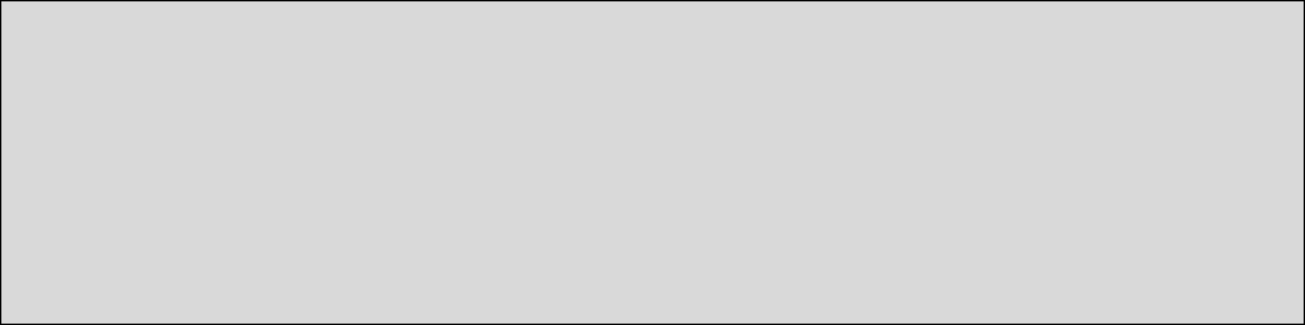 Allegato AManifestazione d’interesseSpett. le	GAL MOLISE RURALE SCARLc. so Risorgimento, n. 302 86170 Isernia (IS)                                                                                                                                                                               Il/La sottoscritto/a ________________________________ nato/a a ________________ Prov. ____ CAP ________________ il ________________ residente a ____________________________________  in via/piazza ____________________________________ n. ______ Prov. _____ CAP _______________ C.F. ________________________________ in qualità di ____________________________________________ del soggetto - organismo collettivo ________________________________________________________ P. IVA  _______________________________________ C.F. ______________________________________ con sede legale in (indirizzo completo di CAP) __________________________________________________________________________________________ e  sede operativa in (indirizzo completo di CAP) __________________________________________________________________________________________  telefono _________________________ e-mail: _____________________________________ PEC: ________________________________________ MANIFESTAil proprio interesse a collaborare in partenariato con il GAL all’espletamento delle attività previste nel GMR POINT PSL 2014/2020 e descritte all’Art. 2 dell’Avviso. A tal fine descrive di seguito la sintesi dell’idea progettuale/proposta di collaborazione:DICHIARAdi aver preso visione dell’Avviso in oggetto e di accettarne tutte le condizioni e prescrizioni in esso contenute, senza riserva alcuna;di autorizzare come mezzo per il ricevimento delle comunicazioni l’utilizzo del seguente indirizzo di posta elettronica: _____________________________________.ALLEGATI:copia del documento d’identità in corso di validità del Rappresentante Legale del soggetto proponente.Luogo e Data______________________Firma del titolare /Legale rappresentante______________________________________________TITOLO DELL’INIZIATIVATIPOLOGIA DI ATTIVITÀ